20.10.2017											         № 1073						г. СевероуральскО прогнозе социально-экономического развития Североуральского городского округа на 2018 – 2020 годыВ соответствии со статьей 173 Бюджетного кодекса Российской Федерации, Федеральным законом от 28 июня 2014 года № 172-ФЗ «О стратегическом планировании в Российской Федерации», Законом Свердловской области                       от 15 июня 2015 года № 45-ОЗ «О стратегическом планировании в Российской Федерации, осуществляемом на территории Свердловской области», статьей 74 Устава Североуральского городского округа, статьей 16 Положения о бюджетном процессе в Североуральском городском округе, утвержденного решением Думы Североуральского городского округа от 18.12.2013 № 128 «Об утверждении Положения о бюджетном процессе в Североуральском городском округе», постановлением Администрации Североуральского городского округа                                 от 06.02.2014 № 231 «Об утверждении порядка разработки прогноза социально-экономического развития Североуральского городского округа», в целях определения направлений и ожидаемых результатов социально-экономического развития Североуральского городского округа, Администрация Североуральского городского округаПОСТАНОВЛЯЕТ:1. Одобрить прогноз социально-экономического развития Североуральского городского округа на 2018-2020 годы (прилагается).2. Финансовому управлению Администрации Североуральского городского округа (С.А. Золотарева) при разработке проекта бюджета основываться на показателях прогноза социально-экономического развития Североуральского городского округа на 2018 - 2020 годы.3. Признать утратившим силу постановление Администрации Североуральского городского округа от 28.10.2016 № 1287 «О прогнозе социально-экономического развития Североуральского городского округа на 2017-2019 годы».4. Опубликовать настоящее постановление в газете «Наше слово», и на официальном сайте Администрации Североуральского городского округа. 5. Контроль за выполнением настоящего постановления оставляю за собой.И. о. ГлавыСевероуральского городского округа					          В.Э. ЦеповаПриложениек постановлению АдминистрацииСевероуральского городского округаот 20.10.2017 № 1073Прогноз социально-экономического развитияСевероуральского городского округа на 2018 - 2020 годыПояснительная запискаПрогноз социально-экономического развития Североуральского городского округа на 2018 - 2020 годы (далее - Прогноз) разработан в соответствии с Постановлением Правительства Российской Федерации от 14.11.2015 № 1234 «О порядке разработки, корректировки, осуществления мониторинга и контроля реализации прогноза социально-экономического развития Российской Федерации на среднесрочный период и признании утратившими силу некоторых актов правительства российской федерации», постановлением администрации Североуральского городского округа от 06.02.2014 № 231 «Об утверждении Порядка разработки прогноза социально-экономического развития Североуральского городского округа», на основе материалов отраслевых органов и структурных подразделений администрации Североуральского городского округа, территориальных исполнительных органов государственной власти Свердловской области, принимающих участие в разработке прогноза: территориального органа государственной статистики по Свердловской области в городе Североуральске, ГКУ «Североуральский центр занятости населения», отдел записи актов гражданского состояния города Североуральска Свердловской области, а также на основании материалов организаций, осуществляющих деятельность на территории Североуральского городского округа.Прогноз на 2018 - 2020 годы разработан на основе сценарных условий Министерства экономического развития Свердловской области для разработки муниципальными образованиями Свердловской области прогноза социально-экономического развития и данных о социально-экономическом развитии Североуральского городского округа в 2016 году, за 1 полугодие 2017 года, с учетом оценки ожидаемых результатов исполнения 2017 года и тенденций развития экономики и социальной сферы в последующие периоды.плана развития Североуральского городского округа на период до 2020 года.Демографическая ситуацияУтвержденная оценка численности населения Североуральского городского округа на 01.01.2017 составила 41 169 человек. В 2016 году родилось 495 человек, умерло – 719 человека. В течение 2015 года на территорию Североуральского городского округа прибыло 977 человек, выбыло с территории 1192 человека. Данные показывают на рост рождаемости (на 2,7 процента), снижение смертности (на 7,1 процента), миграционная убыль составила 187 человек. За 1 полугодие 2017 года родилось – 213 человек; умерло – 353 человека. Рождаемость снизилась на 13,1 процента по сравнению с аналогичным периодом 2016 года; снижение смертности – на 3,6 процента по сравнению с аналогичным периодом 2016 года (родилось – 245 чел., умерло – 366 чел.). За 1 полугодие 2017 года миграционный рост населения составила 12 человек (прибыло на территорию городского округа 473 человека, выбыло 461 человек).Оценка и прогноз демографической ситуации составлены исходя из предпосылок, что демографическая ситуация в городском округе в 2017 - 2019 годах будет развиваться под влиянием сложившихся тенденций. Показатели на 2017 - 2019 годы спрогнозированы в сторону небольшого снижения численности постоянного населения. Численность постоянного населения Североуральского городского округа на 01.01.2020 прогнозируется на уровне 39 974 человека.В настоящее время задача по сбережению населения, увеличению продолжительности жизни поставлена на федеральном уровне и тесно увязана со всеми приоритетными национальными проектами, определена в указе Президента Российской Федерации от 07 мая 2012 года № 606 «О мерах по реализации демографической политики Российской Федерации».Рынок труда и занятость населенияЧисленность экономически активного населения Североуральского городского округа составляет 21,3 тыс. человек. Среднесписочная численность работников крупных и средних предприятий (без субъектов малого предпринимательства) Североуральского городского округа составляет 11,077 тыс. человек. В сфере малого бизнеса (с учетом индивидуальных предпринимателей) занято около 4,4 тыс. человек.Показатели, характеризующие рынок труда, спрогнозированы на 2017 - 2019 годы с учетом тенденций развития экономики городского округа, реализации инвестиционных проектов, а также реализации мероприятий Комплексного инвестиционного плана развития Североуральского городского округа на период до 2020 года.Среднегодовая численность занятых на крупных и средних предприятиях (без субъектов малого предпринимательства) в 2017 году по оценке составит 10,7 тысяч человек, и к 2020 году значительно не изменится. Данные по составу трудовых ресурсов были получены расчетным путем от имеющихся на 01.01.2016 статистических данных.Общая численность безработных, рассчитанная по методологии Международной организации труда (МОТ) в 2016 году составила 2 877 человек. По предварительной оценке по итогам 2017 года данный показатель составит 2 830 человек, в течение 2018-2020 годов по предварительной оценке данный показатель будет снижаться и к 2020 году составит 2600 человек.Численность безработных граждан, официально зарегистрированных в службе занятости на 01 января 2017 года, составляет 876 человек. По предварительной оценке в 2017 году численность безработных граждан составит – 929 человек. В 2018-2020 году по прогнозу, численность безработных, зарегистрированных в службе занятости, будет снижаться и к 2020 году составит 700 человек.Уровень регистрируемой безработицы на 01 января 2017 года составил 3,44 процента, на 01 июля 2017 года – 3,77 процента. Оценочно по итогам 2017 года уровень безработицы составит 3,4 процента. Прогноз официально зарегистрированной безработицы на 2018-2020 годы следующий: 2018 год – 3,3 процентов, 2019 год – 3,3 процента, 2020 год – 3,0 процентов.Уровень жизни и доходы населенияОсновным источником доходов населения города является заработная плата работающих горожан, пенсии и пособия пожилых и неработающих жителей, пособия детей.В структуре денежных доходов населения определяющую роль составляет фонд оплаты труда, удельный вес которого в 2016 году составил 58,2%.Размер среднемесячной заработной платы по Североуральскому городскому округу на 1 работающего по состоянию на 01.01.2017 года составил 31 653,6 рубля (рост на 6,7 %), на 01.07.2017 года – 30 975,4 рублей (рост на 4,98 %).Рост доходов населения будет обеспечиваться, прежде всего, доходами от занятости населения, предпринимательской деятельности и социальных выплат.Денежные доходы населения по оценке 2017 года возрастут на 100,5 процентов к показателю 2016 года. В прогнозном периоде рост денежных доходов населения составит в 2018 году – 102,2 процентов, в 2019 году – 102,2 процентов, в 2020 году – 102,2 процентов. Средняя пенсия по Североуральскому городскому округу в 2016 году составила 12 712,69 руб. (рост на 3,0 процента). На 01 июля 2017 года средняя пенсия по городскому округу составляет 13221,63 руб. (рост на 4,3 процента).Во исполнение Указа Президента РФ от 07.05.2012 № 597 «О мероприятиях по реализации государственной социальной политики» утверждены целевые индикаторы, определяющие порядок поэтапного повышения уровня заработной платы до 2018 года отдельным категориям работников отраслей бюджетной сферы таким, как работники учреждений культуры и работники образовательных учреждений.Развитие социальной сферыНа территории Североуральского городского округа стабильно работают все объекты социальной сферы.ОбразованиеВ системе образования Североуральского городского округа осуществляют свою деятельность следующие образовательные учреждения:- 9 дошкольных образовательных учреждений;- 9 общеобразовательных учреждений;- ГКСОУ Свердловской области «Североуральская школа-интернат, реализующая адаптивные основные общеобразовательные программы»;- ГКОУ Свердловской области для детей-сирот и детей, оставшихся без попечения родителей «Североуральская школа-интернат»;-  ГОУ среднего профессионального образования Свердловской области «Североуральский политехникум»;- Автономная некоммерческая организация «Североуральский образовательный центр», объединяющий филиалы и представительства высших и средних учреждений профессионального образования.	Количество мест в дошкольных образовательных учреждениях составляет 2 806. Обеспеченность детей в возрасте 1,5 - 7 лет, которым предоставлена возможность получать услуги дошкольного образования, к общей численности детей в возрасте 1,5 - 7 лет составила 100 процентов.	В общеобразовательных учреждениях обучается 4742 человека. Число воспитанников в школах-интернатах составляет 117 человек. В учреждениях среднего и высшего профессионального образования обучается 905 человек.Система дополнительного образования характеризуется различными направлениями развития детей, поскольку каждое учреждение сохраняет свою специфику. В Североуральском городском округе функционируют следующие учреждения дополнительного образования детей: - 1 художественная школа (г. Североуральск), 3 школы искусств (г. Североуральск, п. Калья, п. Черемухово);- Детско-юношеская спортивная школа;- Центр внешкольной работы;- детский оздоровительно-образовательный Центр психолого-педагогической помощи «Остров».Услугами дополнительного образования охвачено 2979 детей, что составляет 39,8 процентов от численности детей и подростков от 3 до 17 лет.КультураУдовлетворение культурных потребностей населения Североуральского городского округа, содействие нравственному и эстетическому воспитанию, поддержка самодеятельного творчества, развитие библиотечной системы – задачи органов местного самоуправления в сфере культуры муниципального образования.В сфере культуры Североуральского городского округа осуществляют свою деятельность:- МБУК «Центр культуры и искусства», объединяющий кружки, студии различной направленности;- МБУК «Североуральский краеведческий музей» с отделом в п. Калья (около 5,1 тыс. посещений в течение 1 полугодия);- МБУК «Централизованная библиотечная система» включает 10 библиотек, в том числе 2 детские (объединяет 9,5 тыс. читателей).	Учреждениями культурно-досугового типа ежегодно проводится около 320 различных мероприятий.	Мероприятия, направленные на развитие культуры определены в Указе Президента от 07.05.2012 года № 597 «О мероприятиях по реализации государственной социальной политики». Среди ключевых показателей можно выделить:- увеличение числа детей, привлекаемых к участию в творческих мероприятиях. - доля детей, посещающих культурно-досуговые учреждения и творческие коллективы на постоянной основе, от общего числа детей в возрасте от 3 до 14 лет (включительно) составляет 18,6 процентов. 	Физическая культура и спорт	На территории Североуральского городского округа в сфере спорта, физической культуры и туризма функционирует МБУ «Физкультура и спорт», в состав которого входят следующие структурные подразделения:- плавательный бассейн «Нептун»;- стадионы «Горняк» и «Меридиан» (п. Черемухово);- хоккейный корт;- спортзал «Медведь» (п. Калья);- шахматный клуб;- лодочная станция.Численность регулярно занимающихся физической культурой и спортом на территории Североуральского городского округа составляет 2,9 процентов от общей численности населения.Ежегодно все спортивные мероприятия на территории округа проводятся согласно утвержденному единому календарю физкультурно-оздоровительных и спортивно массовых мероприятий. Туристические походы и экскурсии проводятся в соответствии с календарем туристических походов, сплавов и экскурсий. Молодежная политикаРеализация молодежной политики является одной из важнейших составляющих социально – экономической политики в округе.В сфере молодежной политики Североуральского городского округа осуществляет свою деятельность:- МКУ «Объединение молодежно-подростковых клубов», 4 клуба по месту жительства посещали 1240 человек (39,9 процентов от числа подростков 12-18 лет). - служба молодежного трудоустройства. За 1 полугодие 2017 года было трудоустроено 193 человека (11,1 процента от числа подростков 14-18 лет). - служба социально-психологической и правовой помощи молодежи. В 1 полугодии 2017 года помощь получили 5,0 процента от числа детей и подростков 12-18 лет.В целях исполнения указа Президента от 07.05.2012 года № 606 «О мерах по реализации демографической политики Российской Федерации» определен целевой показатель – количество молодых семей, улучшивших жилищные условия. В 2016 году три семьи получили поддержку в решении жилищной проблемы. В 2017 году четыре семьи получат поддержку по улучшению жилищных условий. На 2018-2020гг. запланировано осуществлять поддержку ежегодно по пять семей.ЗдравоохранениеОсновная цель развития здравоохранения в городе – сохранение здоровья граждан, сокращение потерь за счет снижения заболеваемости и смертности, обеспечение права населения на получение бесплатных медицинских услуг. В целях исполнения указов Президента от 07.05.2012 года № 598 «О совершенствовании государственной политики в сфере здравоохранения», № 606 «О мерах по реализации демографической политики Российской Федерации» утверждены целевые показатели, определены мероприятия, направленные на снижения смертности населения от различных заболеваний, увеличение продолжительности жизни населения Североуральского городского округа. Так по итогам 2016 года коэффициент смертности составил 17,4. За первое полугодие 2017 года – 8,6.В системе здравоохранения Североуральского городского округа осуществляют свою деятельность ГБУЗ СО «Североуральская центральная городская больница». Обеспеченность врачами всех специальностей на 01.07.2017 года составляет 17,4 единиц на 10,0 тыс. жителей, средним медицинским персоналом – 90,0 единиц на 10,0 тыс. жителей. Планируется достижение данных показателей к 2018 году 18,0 единиц и 94,1 единицы на 10,0 тыс. жителей.Производственная деятельностьВ промышленности оборот крупных и средних предприятий в 2016 году составил 29033,03 млн. рублей. За 1 полугодие 2017 года оборот составил -  12268,9 млн. руб., в том числе:- в обрабатывающих производствах – 10573,9 млн. рублей (71,3 процента к аналогичному периоду 2016 года);- производство и распределение электроэнергии, газа и воды – 612,4 млн. рублей (121,8 процента к аналогичному периоду 2016 года).Прогнозируемый оборот на 2017 год – 29000,0 млн. руб. (99,9 процентов к уровню 2016 года), на 2018 год – 29677,0 млн. руб. (102,3 процента к уровню 2017 года). К 2020 году по прогнозной оценке оборот по полному кругу организаций составит порядка 30123,8 млн. рублей, что выше уровня 2017 года на 3,9 процента.По крупным предприятиям Североуральского городского округа оценочные показатели 2017 года сформированы в соответствии с прогнозами предприятий на текущий год.По учитываемому кругу крупных и средних организаций финансовый результат деятельности (прибыль за минусом полученных убытков) в 2016 году составил 1700,1 млн. рублей.В 1 полугодии 2017 года финансовый результат предприятий городского округа составил 337,7 млн. рублей.Инвестиционная деятельность и строительствоОдним из положительных моментов развития любого муниципального образования является привлечение на его территорию как можно большего количества инвестиций, благодаря которым имеется возможность улучшить благосостояние проживающего в нем населения.Объем инвестиций в основной капитал за счет всех источников финансирования в 2016 году составил 1 545,4 млн. рублей, в том числе собственные средства предприятий – 1 198,9 млн. руб., привлеченные средства (средства федерального бюджета, бюджета Свердловской области, местного бюджета) – 346,4 млн. руб. За 1 полугодие 2017 года объем инвестиций составил 5 258,2 млн. руб., в том числе собственные средства – 5238,8 млн. руб., привлеченные – 18,2 млн. руб.В связи с ростом инвестиций в основной капитал в первом полугодии 2017 года прогнозируется, что по итогам 2017 года объем инвестиций составит 5799,9 млн. руб.Из наиболее крупных инвестиционных объектов можно выделить:- строительство шахты «Черемуховская Глубокая» (ОАО «Севуралбокситруда»). Объем инвестиций за 2016 год составил 613,3 млн. руб. На территории Североуральского городского округа реализуется муниципальная программа «Развитие жилищно-коммунального хозяйства и транспортного обслуживания населения, повышение энергетической эффективности и охрана окружающей среды» на 2014-2020 годы. Одной из подпрограмм данной программы является подпрограмма «Переселение граждан на территории Североуральского городского округа из аварийного жилищного фонда с учетом необходимости развития малоэтажного строительства».В 2016 году завершено строительство жилых домов в п. Калья, ул. Клубная, 12/1 общей площадью 1501,2 кв. м. на 30 квартир, п. Третий Северный ул. Калинина, д. 6 общей площадью 1629,7 на 31 квартиру. В 2017 году завершено строительство дома в г. Североуральск, ул. Комсомольская, д. 33 общей площадью 1716,7 кв. м. на 30 квартир, продолжается строительство дома в п. Покровск-Уральский, ул. Хананова, д. 2 общей площадью - 268,3 кв. м. на 6 квартир.Малое и среднее предпринимательствоРазвитие малого и среднего предпринимательства оказывает существенное значение в экономике Североуральского городского округа. Однако на территории Североуральского городского округа отмечается отрицательная динамика развития данного сектора экономики. По данным органов государственной статистики, на 01.07.2017 года осуществляли деятельность 968 субъектов малого и среднего предпринимательства, из них юридических лиц - 164,  индивидуальных предпринимателей - 804.Основная часть предприятий малого бизнеса ориентирована на потребительский рынок. Доля малого предпринимательства в экономике Североуральского городского округа по поступлению налогов и платежей в бюджет городского округа составляет 19,3 процента. Она состоит из поступлений по ЕНВД, налога, взимаемого с патентной системы налогообложения, НДФЛ, аренды имущества, земельных участков, продажи муниципального имущества. С 01 января 2014 достижение целей и задач в сфере малого и среднего предпринимательства осуществляется посредством подпрограммы 2 «Развитие и поддержка малого и среднего предпринимательства в Североуральском городском округе» муниципальной программы Североуральского городского округа «Совершенствование социально-экономической политики в Североуральском городском округе» на 2014-2020 годы, основной целью которой является создание условий для развития малого и среднего предпринимательства на территории Североуральского городского округа при эффективном использовании финансовых, материально – технических и информационных ресурсов.В прогнозном периоде малое и среднее предпринимательство при успешной реализации муниципальных программ Североуральского городского округа не только сохранит свои позиции, но и будет динамично развиваться, способствуя увеличению числа рабочих мест и снижению уровня безработицы, насыщению потребительского рынка товарами и услугами, увеличению налоговых платежей в городской бюджет.Потребительский рынокПотребительский рынок - это сочетание связанных друг с другом отраслей, обеспечивающих платежеспособный спрос населения и представленных совокупностью самостоятельно хозяйствующих субъектов различной формы собственности, осуществляющих свою деятельность в сфере торговли, общественного питания, бытовых услуг, индустрии отдыха и развлечений. Объем розничного товарооборота во всех каналах реализации в 2016 году составил 4 516,9 млн. рублей (99,7 процента к уровню 2015 года).Прогнозируемый объем оборота розничной торговли составляет: в 2017 году – 4534,9 млн. рублей, в 2018 году – 4670,9 млн. рублей, в 2019 году – 4811,0 млн. рублей, в 2020 году – 4960,1 млн. рублей.Оборот общественного питания в 2016 году составил 304,3 млн. рублей (90,1 процента к уровню 2015 года). Прогнозируемый объем оборота розничной торговли составляет: в 2017 году – 310,1 млн. рублей, в 2018 году – 319,4 млн. рублей, в 2019 году – 329,3 млн. рублей, в 2020 году – 342,5 млн. рублей.Реализация Указов Президента и муниципальных программОдним из приоритетов социально-экономического развития Североуральского городского округа на 2018-2020 годы является исполнение Указов Президента РФ от 7 мая 2012 года в рамках компетенции органов местного самоуправления.В соответствии с Указом Президента Российской Федерации от 7 мая 2012 года № 597 «О мероприятиях по реализации государственной социальной политики» приняты и реализуются меры по поэтапному достижению целевых ориентиров повышения заработной платы педагогических работников образовательных учреждений общего образования, педагогических работников дошкольного и дополнительного образования. Продолжится работа по поэтапному повышению оплаты труда работников сферы культуры, повышению качества услуг, предоставляемых в области библиотечного, музейного дела.Согласно целевых показателей по исполнению Указа Президента Российской Федерации № 598 «О совершенствовании государственной политики в сфере здравоохранения» уделяется внимание снижению смертности населения от болезней системы кровообращения, новообразований, туберкулеза, дорожно – транспортных происшествий, младенческой смертности. Во исполнение Указа Президента Российской Федерации № 599 «О мерах по реализации государственной политики в области образования и науки» уделяется значительное внимание обеспеченности детей в возрасте от 3 до 7 лет услугами дошкольного образования. Бюджетная политика в сфере жилищно-коммунального хозяйства направлена на реализацию мер в соответствии с Указом Президента от 12.05.2012 № 600 «О мерах по обеспечению граждан Российской Федерации доступным и комфортным жильем и повышению качества жилищно – коммунальных услуг». В 2018-2020 годах будет осуществляться дальнейшее участие в мероприятиях по капитальному ремонту многоквартирных домов и переселению граждан из аварийного жилищного фонда. Продолжится строительство многоквартирных домов малоэтажной застройки.Исполнение Указа Президента Российской Федерации № 601 «Об основных направлениях совершенствования системы государственного управления» направлено на создание оптимальной и эффективно действующей системы государственного и муниципального управления, которая отвечала бы потребности решения, стоящих перед обществом неотложных социально-экономических задач, связанных с повышением не только уровня, но и качества жизни населения. В Североуральском городском округе разработаны и успешно реализуются следующие муниципальные программы Североуральского городского округа на 2014-2020 годы: 1) «Совершенствование социально-экономической политики в Североуральском городском округе»;2) «Управление муниципальной собственностью Североуральского городского округа»;3) «Развитие образования в Североуральском городском округе»;4) «Развитие культуры и искусства в Североуральском городском округе»;5) «Развитие физической культуры, спорта и молодежной политики в Североуральском городском округе»;6) «Развитие земельных отношений и градостроительная деятельность в Североуральском городском округе»;7) «Развитие дорожного хозяйства и обеспечение безопасности дорожного движения в Североуральском городском округе»;8) «Развитие жилищно-коммунального хозяйства и транспортного обслуживания населения, повышение энергетической эффективности и охрана окружающей среды в Североуральском городском округе»;9) «Социальная поддержка населения Североуральского городского округа»;10) «Безопасность жизнедеятельности населения Североуральского городского округа»;11) «Развитие системы гражданской обороны, защита населения и территории Североуральского городского округа от чрезвычайных ситуаций природного и техногенного характера, обеспечение пожарной безопасности и безопасности людей на водных объектах»;12) «Управление муниципальными финансами в Североуральском городском округе»;13) «Предупреждение банкротства (несостоятельности) и вывод из него муниципальных унитарных предприятий Североуральского городского округа».По прогнозным оценкам до конца 2017 года и последующие три года предполагается сохранить положительную динамику большинства основных макроэкономических показателей.В основе разработки прогноза социально-экономического развития Североуральского городского округа на 2018 год учтены следующие сценарные условия:1. Сохранение основных источников доходов бюджета городского округа:НДФЛ, налог на имущество физических лиц, земельный налог, ЕНВД, налог, взимаемый с патентной системы налогообложения.2. Рост следующих параметров:- сводный индекс потребительских цен (инфляция) – 1,040;- фонд оплаты труда – 103,2 процентов;- доходы от предпринимательской деятельности –108,0 процентов;- объем инвестиций в основной капитал за счет всех источников финансирования по полному кругу организаций – 5799,9 млн. рублей;- экономически активное население – 21,5 тыс. человек.3. Предполагается увеличение объема промышленного производства в 2018 году - на 0,6 процента, в 2019 году - на 0,8 процентов, в 2020 году - на 0,7 процентов.     4. Прогноз социально-экономического развития Североуральского городского округа на 2018-2020 годы разработан на основе прогнозных данных, предоставляемых в Министерство экономики Свердловской области (прилагается).5. При разработке проекта бюджета Североуральского городского округа на 2018 год и плановый период 2019 и 2020 годов предполагается учесть прогнозы главных администраторов доходов бюджета Североуральского городского округа или (и) коэффициенты ожидаемого роста поступлений доходов, применяемые при формализованном прогнозировании налоговых и неналоговых доходов консолидированного бюджета Свердловской области, утвержденные Постановлением Правительства Свердловской области  от 14.09.2017 № 664-ПП «Об утверждении методик, применяемых для расчета межбюджетных трансфертов из областного бюджета местным бюджетам, на 2018 год и плановый период 2019 и 2020 годов».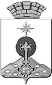 АДМИНИСТРАЦИЯ СЕВЕРОУРАЛЬСКОГО ГОРОДСКОГО ОКРУГАПОСТАНОВЛЕНИЕПоказателиЕдиница измерения2017 год            оценка2018 год прогноз2019 год прогноз2020 год прогнозI. ФинансыI. ФинансыI. ФинансыI. ФинансыI. ФинансыI. Финансы1. Доходы, всего (стр. 1.12 + стр. 1.13)млн. руб.1 214,01 195,01 186,01 193,01. Доходы, всего (стр. 1.12 + стр. 1.13)млн. руб.1 214,01 195,01 186,01 193,01.1.Прибыль прибыльных организациймлн. руб.4 200,04 200,04 200,04 200,01.1.1. сальдо прибылей и убытков (справочно)млн. руб.4 170,04 180,04 190,04 200,01.2. Амортизационные отчислениямлн. руб.350,0360,0370,0380,01.3. Налог на доходы физических лицмлн. руб.265,0270,0275,0280,01.4. Единый налог на вмененный доходмлн. руб.17,017,016,015,01.4.1 налоговая база (сумма исчисленного вмененного дохода)млн. руб.540,0520,0500,0480,01.5. Налог с патентной системы налогообложения млн. руб.2,02,02,02,01.6. Земельный налогмлн. руб.9,09,09,09,01.7. Единый сельскохозяйственный налог млн. руб.0,00,00,00,01.7.1. налоговая база млн. руб.0,00,00,00,01.8. Налог на имущество физических лицмлн. руб.4,04,05,06,01.9. Прочие налоги и сборымлн. руб.14,014,014,014,01.10. Неналоговые доходымлн. руб.82,085,088,090,01.11. Прочие доходымлн. руб.0,00,00,00,01.12. Итого доходов (сумма строк 1.3,1.4, 1.5, 1.6, 1.7, 1.8, 1.9, 1.10,1.11)млн. руб.393,0401,0409,0416,01.13. Средства, получаемые  от вышестоящих уровней власти млн. руб.821,0794,0777,0777,02. Финансирование муниципальных программ (справочно)млн. руб.1 275,01 185,01 165,01 165,03. Недополученные доходы муниципальных образований от предоставления налоговых преференций, предусмотренных решениями органов местного самоуправления (справочно): млн. руб.2,02,02,02,0  3.1. Земельный налогмлн. руб.2,02,02,02,0  3.2. Налог на имущество физических лицмлн. руб.0,00,00,00,0II. Производственная деятельность II. Производственная деятельность II. Производственная деятельность II. Производственная деятельность II. Производственная деятельность II. Производственная деятельность 1. Оборот  организаций (по полному кругу) по видам экономической деятельности*, всего млн. руб.29 000,029 677,029 914,430 123,8в том числе:1.1.  Сельское хозяйство, охота и лесное хозяйствомлн. руб.----1.2. Добыча полезных ископаемыхмлн. руб.----1.3. Обрабатывающие производствамлн. руб.26 000,026 156,026 339,126 523,41.4. Обеспечение электрической энергией, газом и пароммлн. руб.922,9928,4935,8942,31.5. Cтроительствомлн. руб.185,5186,6188,1189,41.6. Оптовая и розничная торговлямлн. руб.1 308,41 316,21 326,71 335,91.7. Транспортировка и хранение млн. руб.----1.8. Деятельность в области информации и связимлн. руб. ----III. Инвестиционная деятельностьIII. Инвестиционная деятельностьIII. Инвестиционная деятельностьIII. Инвестиционная деятельностьIII. Инвестиционная деятельностьIII. Инвестиционная деятельность1. Объем инвестиций в основной капитал за счет всех источников финансирования, всегомлн. руб.1 083,41 086,61 089,81 093,1из них по отраслям экономики:1.1. промышленный комплексмлн. руб.972,8975,7978,6981,51.2. сельское хозяйствомлн. руб.----1.3. оптовая и розничная торговля, сфера услуг и развлечений млн. руб.6,96,97,07,01.4. транспортировка и хранениемлн. руб.----IV. Денежные доходы населения IV. Денежные доходы населения IV. Денежные доходы населения IV. Денежные доходы населения IV. Денежные доходы населения IV. Денежные доходы населения 1. Доходы населения муниципального образования, всегомлн. руб.7 268,37 428,27 591,67 758,6из них:1.1.  Доходы от предпринимательской деятельностимлн. руб.2 160,02 332,82 519,42 720,91.2.  Оплата труда млн. руб.4 135,94 268,24 271,44 274,61.3. Социальные выплатымлн. руб.402,9419,0420,0432,62. Среднедушевые денежные доходы  (в месяц)руб./чел.16 159,316 450,116 746,217 047,6V. Потребительский рынок V. Потребительский рынок V. Потребительский рынок V. Потребительский рынок V. Потребительский рынок V. Потребительский рынок 1. Оборот розничной торговли в ценах соответствующего периодамлн. руб.1 700,01 751,01 803,51 860,02. Оборот общественного питаниямлн.руб.172,0177,2182,5190,0VI. Демографические показатели VI. Демографические показатели VI. Демографические показатели VI. Демографические показатели VI. Демографические показатели VI. Демографические показатели 1. Численность и состав населения 1.1. Численность постоянного населения муниципального образования (на начало года)чел.41 198,040 786,040 378,039 974,01.2. Среднегодовая численность населения муниципального образованиячел.41 388,040 992,040 582,040 176,01.3. Численность детей в возрасте 3-7 лет (дошкольного возраста) чел.2 700,02 700,02 700,02 750,01.4. Численность детей  и подростков в возрасте 8-17 лет (школьного возраста)чел.4 800,04 850,04 850,04 850,01.5. Численность населения в трудоспособном  возрастечел.22 200,022 050,022 050,022 050,01.6. Численность населения старше трудоспособного возрастачел.11 500,011 500,011 500,011 500,02. Естественное движение2.1. Число родившихсячел.518,0538,0560,0580,02.2. Число умершихчел.684,0649,0600,0580,0VII. Развитие социальной сферыVII. Развитие социальной сферыVII. Развитие социальной сферыVII. Развитие социальной сферыVII. Развитие социальной сферыVII. Развитие социальной сферы1. Количество учащихся общеобразовательных учреждений, обучающихся во вторую и третью сменычел.32417412002. Обеспеченность врачебными кадрами всех специальностейед. на 10 тыс. населения17,918,018,519,03.Обеспеченность врачами общей практикиед. на 10 тыс. населения0,00,20,20,24. Обеспеченность средним медицинским персоналомед. на 10 тыс. населения94,094,194,394,5VIII. Трудовые ресурсыVIII. Трудовые ресурсыVIII. Трудовые ресурсыVIII. Трудовые ресурсыVIII. Трудовые ресурсыVIII. Трудовые ресурсы1. Среднесписочная численность работников (без внешних совместителей) по полному кругу организацийчел.106551070010700107002.Потребность организаций в подготовке специалистов и квалифицированных рабочих по уровням образования  в рамках программ развития организаций и инвестиционных проектовчел.2---2.1.среднее профессиональное образованиечел.2---   2.1.1 в том числе технического профилячел.----  2.2. высшее образованиечел.----   2.2.1 в том числе инженерно-технического профилячел.----п/пНаименование доходовЗначение коэффициентаЗначение коэффициентаЗначение коэффициентап/пНаименование доходов2018 год к 2017 году2019 год к 2018 году2020 год к 2019 году123451.Налог на доходы физических лиц (за исключением налога на доходы физических лиц с доходов, полученных физическими лицами, являющимися иностранными гражданами, осуществляющими трудовую деятельность по найму у физических лиц на основании патента)Налог на доходы физических лиц с доходов, полученных физическими лицами, являющимися иностранными гражданами, осуществляющими трудовую деятельность по найму у физических лиц на основании патента1,0381,0461,0472.Акцизы по подакцизным товарам:- дизельное топливо, моторные масла для дизельных и (или) карбюраторных (инжекторных) двигателей, автомобильный бензин, прямогонный бензин1,0001,0001,0003.Единый налог, взимаемый в связи с применением упрощенной системы налогообложения: с налогоплательщиков, выбравших в качестве объекта налогообложения доходы; с налогоплательщиков, выбравших в качестве объекта налогообложения доходы, уменьшенные на величину расходов (в том числе минимальный налог)1,0561,0591,0544.Единый налог на вмененный доход для отдельных видов деятельности1,0001,0001,0005.Единый сельскохозяйственный налог1,0051,0101,0056.Налог, взимаемый в связи с применением патентной системы налогообложения1,0501,0691,0697.Налог на имущество физических лиц1,0001,0141,0258.Земельный налог1,0001,0001,0009.Государственная пошлина1,0181,0191,02510.Неналоговые доходы (за исключением доходов от сдачи в аренду земельных участков, доходов от оказания платных услуг (работ) и компенсации затрат государства, доходов от продажи материальных и нематериальных активов и земельных участков, прочих неналоговых доходов)1,0181,0191,02511.Доходы от сдачи в аренду земельных участков1,0401,0401,04012.Доходы от оказания платных услуг (работ) и компенсации затрат государства1,0001,0001,00013.Доходы от продажи материальных и нематериальных активов и земельных участков1,0001,0001,00014.Прочие неналоговые доходы1,0001,0001,000